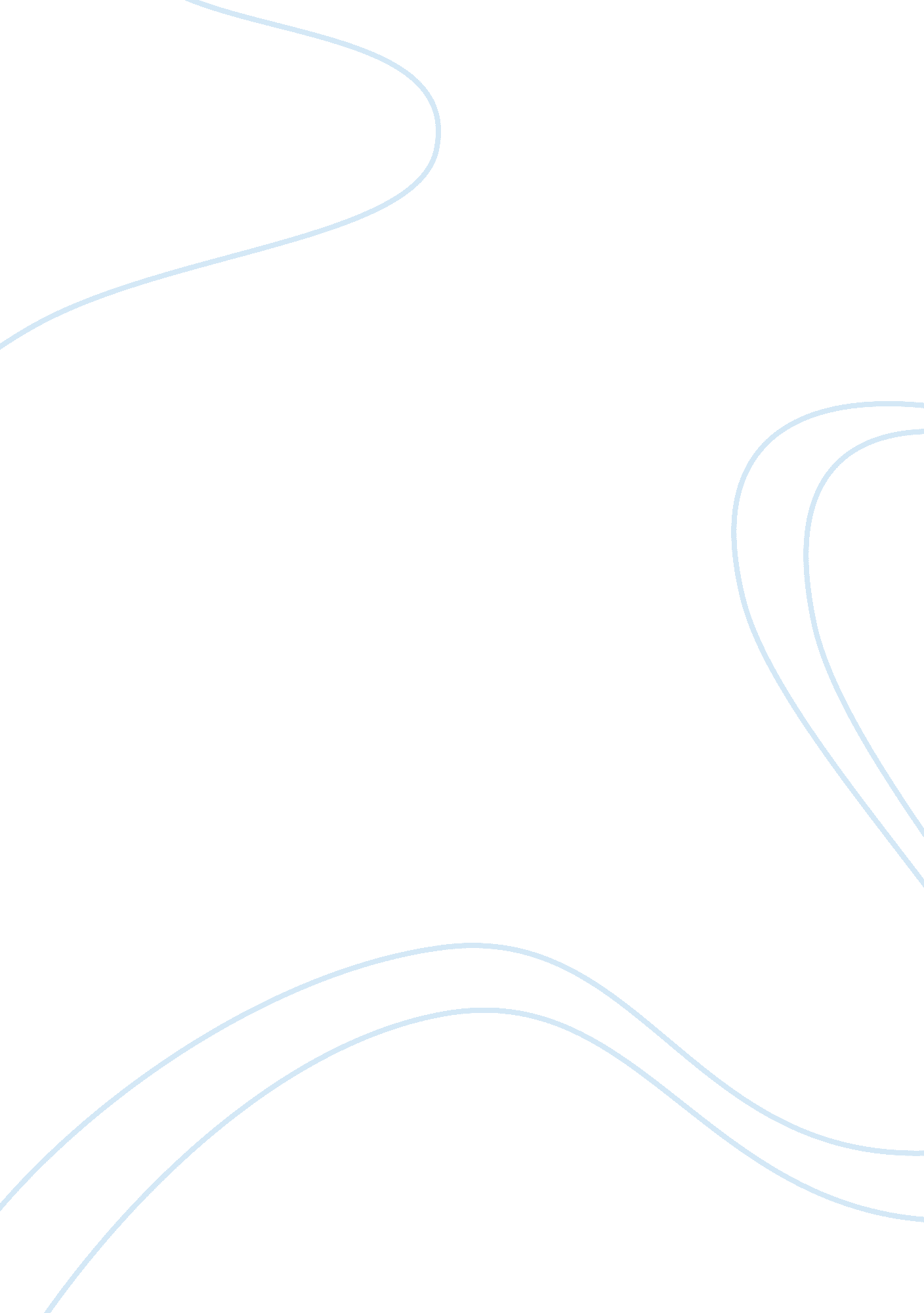 My ideal teacherProfession, Teacher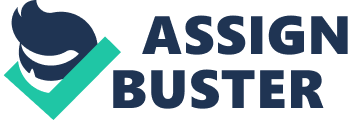 I went to different schools and met a lot of awesome, strict teachers already since we didn’t have any permanent address way back then when I was in my Nursery to College (specifically, 2-years IT course and 1 semester Major in piano) life. As the question was raised in the class who is my ideal teacher, allow me to share: ‘ Small but Terrible’ – this is how we describe this teacher. Her name is Teacher Christie. Although I was never was under her class or one of her student, I was her assistant in a preschool. She was the Head Teacher and she was the one who invited me to work with her as her assistant since I don’t have work at that time. So I try to apply in that preschool, been a trainee then a regular employee. She was not just my co-worker but also my church mate. I actually don’t know her that much since she was way older than me and I am only a young girl and still searching for her course. But when the time I worked with her I begin to know her more and become my friend (ate) and it was also the day my life turn 360 degree, right. She is so friendly and close to her students. I never met a teacher like her that to the extent how I wish she was my Nursery teacher. I find her friendly and always welcome mini chitchats with her students though she is really strict when her students won’t listen to her and gave them punishment through letting them sit on a ‘ thinking chair’ or gave her words that would allow the kid to realize that he was doing not nice things. In spite of her 4’8 height, she really has that very big voice that a kid could shut their mouth from talking too loud automatically and would obey her. Sometimes some kids would cry because they misinterpret her big voice, but after that she will talk to them and explain and give them comfort. One of her principles as a teacher is ‘ never to leave a kid hanging on his/her lesson or doesn’t understand anything’. Well, unless it was the student’s choice. She doesn’t judge her student’s actions automatically instead she would consult the parent and ask what happened to their child before he/she went to class. The parent would respond to her and they would exchange ideas on how to deal with that kid. Then she would be patient and try to help that kid. What amaze me is that in the long run the kid changed. She is a very hardworking teacher. She would make lesson plans in advance so we could prepare before he time for the next class activity. She is very patient and would think of her student first before herself. She is so friendly and go-with-the-flow with the student’s parents. She talks with a calm voice and she Organizes things well. Like seriously! She knows how to handle pressure and fix things fast. She stands on what she believe in, she follows the flow on what we have agreed and discuss on our meetings yet willing to adjust if there are changes, and shown herself as an example not just to her students, their parents but also to her co-workers. She is very respectful and kind. She is also the type of person who doesn’t share that much about her problems yet she can still manage to smile and finish her work. One thing that I would never forget about her is the way how she handles us her co-teachers. She doesn’t just give any corrections but also she encourages us and helps us where we lack on our work. She is also humble enough to tell herself that she is not a perfect person and would make mistakes. The next step she does is to talk over to the person she hurt and ask sorry to her then everything is okay again. Overall, she is a strong woman. Teacher Christie is one of the best teachers I ever known in my entire life. She was a blessing for me and I believe God send her to me. I wouldn't been in this position from where I am today if it wasn't for her. When the day comes that I will be a preschool teacher or having that highest position on my career, she will always be part of my success and I will always remember her teachings and encouragement she gave me. Therefore she is my ideal Teacher. 